Smlouva o ubytování a poskytnutí služeb spojených s ubytovánímUzavřená dle § 2326 a násl. zákona č. 89/2012 Sb., občanský zákoník, v platném znění, mezispolečností SNĚŽNÍK , a.s.sídlem: Velká Morava 7956169 Dolní MoravaIČO: 26979136DIČ: CZ26979136zaps. v OR vedeném KS Brno, odd. B, vl. 4402za niž jedná Ing. Jiří Rulíšek, předseda představenstva, příp. osoba oprávněná jednat za tutospolečnost vzhledem ke svému zařazení a funkci v ní, zejm. zaměstnanec SMBÚdále jen „dodavatel či ubytovatel“aZákladní škola Brno, Hroznová 1, příspěvkováorganizaceHroznová 65/1, Pisárky (Brno-střed)603 00 BrnoIČ: 48512672zastoupena Mgr. Jakubem Žákem, ředitelem školy…..............................................................dále jen „objednavatel či ubytovaný“uzavírají smlouvu o poskytnutí služeb v rámci Horského resortu Dolní Morava.čl. IPodmínky provozu a užívání1. Předmětem smlouvy je závazek ubytovatele poskytnout ubytovanému tj. přechodnéubytování v níže specifikovaném ubytovacím zařízení a s ubytováním spojené služby,zejm. stravování, pro účely lyžařského výcvikového kurzu (dále jen LVK), a to v nížeuvedeném termínu a ubytovaný se zavazuje užívat ubytovací prostor, tj. pokojeodpovídající počtu lůžek, v ubytovacím zařízení vč. společných prostor a přijímatslužby s ubytováním spojené a uhradit za ně sjednanou cenu.234. Objednavatel bude ubytován v ubytovacím zařízení: penzionu Terezka, Velká Morava32, 561 69 Dolní Morava.. Ubytování a strava bude zajištěna pro všechny účastníky LVK. Rezervovaná kapacitačiní 55 lůžek.. Pobyt začne v nástupní den dne 10. 3. 2024 a skončí v den odjezdu dne 15. 3. 2024.Ubytovatel odevzdá v nástupní den počínaje mezi stranami neformálně sjednanýmčasem ubytovací prostor, a to okamžikem vyzvednutí karet (klíčů) pro vstup doubytovacího prostoru. Ubytovací prostor odevzdá objednatel v den odjezdu ve sjednanýčas odevzdáním karet (klíčů) zpět ubytovateli.5. Dále budou zajištěny kompletní služby spojené s ubytováním, jako je úklidspolečenských prostor, sociálního zařízení apod. Cena ubytování zahrnuje energie,teplou vodu v odpovídajícím počtu ubytovaných osob, svoz komunálního odpadu avytápění obytných pokojů a provoz ubytovacího zařízení..6. Stravování bude zajištěno v prostoru k tomu určeném formou plné penze (snídaně,oběd, večeře) včetně pitného režimu po celý den. Snídaně bude podávána bufetovýmzpůsobem. Stravování počíná v den příjezdu večeří a končí v den odjezdu obědem.Den příjezdu a odjezdu se započítává jako jeden stravovací den. Případné zvláštnípožadavky na stravování jednotlivých účastníků LVK je objednatel povinen e-mailemna adresu: skoly@dolnimorava.cz nebo jokesova@dolnimorava.cz oznámit dodavatelinejpozději 48 hodin před zahájením pobytu.čl. IICena za užívání a provoz LVK123. Obě smluvní strany se dohodly na ceně 1 010,- Kč s DPH za osobu a den, kterázahrnuje ubytování vč. spojených služeb dle dohodnutého termínu (590,- Kč/os/noc) astravování plná penze (420,- Kč/os/den).. Při předčasném odjezdu účastníka z LVK ze zdravotních nebo závažných rodinnýchdůvodů se cena sníží dle dohody s vedoucím LVK. Uhrazena však musí být veškerástrava účastníka 24 hodin po nahlášení odjezdu a odbydlené noci.. Ubytovaný se zavazuje užívat ubytovací prostory řádně a v souladu s vydanýmUbytovacím řádem ubytovacího zařízení, a to zejm. tak, aby na majetku ubytovatelenevznikla škoda a ubytovací prostor byl vrácen po skončení pobytu ve stavu, v jakémjej ubytovaný převzal s přihlédnutím k obvyklému opotřebení. Ubytovaný je povinenseznámit účastníky LVK s tímto Ubytovacím řádem a podmínkami užívání ubytovacíhoprostoru před zahájením pobytu a dodržovat protipožární předpisy. V ubytovacímprostoru je zakázáno manipulovat s otevřeným ohněm a kouřit.4. Ubytovatel se zavazuje ubytovací prostor po dobu pobytu udržovat ve stavu způsobilémpro řádné užívání a odstraňovat na své náklady případné závady tomuto stavu bránícíbez zbytečného dokladu po nahlášení. Za škody na majetku dodavatele (zejm. zničení,poškození či znečištění ubytovacího prostoru či jeho vybavení) způsobené účastníkykurzu zodpovídá vůči ubytovateli vždy objednavatel, a to bez ohledu na to, zda škoduzpůsobila zletilá či nezletilá osoba (a tato jakého věku) či zda osoba vykonávající dohledsvou povinnost zanedbala či nikoli; v případech stanovených zákonem č. 89/2012 Sb.,má objednatel možnost domáhat se následného regresu v náhradě škody po účastníkovikurzu jako škůdci. Objednavatel je zároveň povinen škody uhradit, a to do 15 dnůdoručení faktury či výzvy k úhradě škody, kde je uvedena výše škody a způsob úhrady.Za společné prostory odpovídá vedoucí LVK.5. Objednatel je povinen ubytovací prostor prohlédnout bezodkladně po převzetí tohotoprostoru dle čl. I. odst. 4 této smlouvy, a nejpozději do 1 hodiny od převzetí nahlásitubytovateli jeho případné závady a poškození, jinak se sjednává, že ubytovací prostorje v okamžiku převzetí plně způsobilý pro řádné užívání a bez vad (poškození).Vznikne-li v průběhu pobytu závada bránící řádnému užívání a/nebo škoda namajetku ubytovatele způsobená počínáním ubytovaného (tj. zejm. účastníky LVK), jeobjednatel povinen tento stav bezodkladně, nejpozději do 1 hod od zjištění nahlásitubytovateli a v případě škody bez zbytečného odkladu poskytnout potřebnousoučinnost k sepisu škodního protokolu a vedoucí LVK je povinen jej; to vše doskončení pobytu. Ubytovatel provede po odevzdání ubytovacího prostoru v den odjezdukontrolu stavu ubytovacího prostoru nejpozději do 4 hodin od jeho odevzdáníobjednatelem; v případě zjištění škod na majetku ubytovatele, které nebyly nahlášenyv průběhu pobytu, tyto objektivizuje, pořídí dokumentaci (zejm. foto) a ihned vyrozumí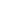 objednatele. Smluvní strany sjednávají, že v případě zjištění škod v této lhůtě postupemshora uvedeným se má za to, že za škodu je odpovědný objednatel. Objednatel jepovinen poskytnout do 5 pracovních dní potřebnou součinnost k sepisu škodníhoprotokolu a vedoucí LVK je povinen jej ve stejné lhůtě podepsat. V případě porušenípovinnosti objednatele k poskytnutí součinnosti k sepisu škodního protokolu a jehopodpisu dle tohoto odstavce se sjednává smluvní pokuta 100,- Kč/den prodlení. Náhradaškody (majetkové újmy) tím není dotčena.67. Objednavatel poskytne dodavateli nejpozději k 30. 11. 2023 zálohu ve výši 50 000 Kčvč. DPH za osobu na základě vystavené zálohové faktury. Doplatek bude vyúčtovánfakturou jako konečné vyúčtování po skončení LVK, zejm. dle skutečného počtuúčastníků; DPH bude ve faktuře vyčísleno dle platné právní úpravy ke dni DUZP =poslední den ubytování. Splatnost faktury je 14 dní ode dne vystavení. Faktura budezaslána e-mailem.. Objednatel je oprávněn před zahájením pobytu vypovědět tuto smlouvu bez výpovědnídoby, je však povinen uhradit ubytovateli storno poplatek jako náhradu škodyzpůsobené předčasným zrušením ubytování, tzv. storno.Storno pro případ jak zrušení na základě této smlouvy objednaných služeb činenastoupení k pobytu, tak jejich změny snížením (zkrácení doby, snížení rozsahuslužeb či počtu osob) činí::432165 – 60 dní před příjezdem …………… 10% z předběžné ceny za ubytování0 – 44 dní před příjezdem …………… 20% z předběžné ceny za ubytování9 – 14 dní před příjezdem …………… 50% z předběžné ceny za ubytování3 – 07 dní před příjezdem …………… 70 % z předběžné ceny za ubytování– 0 dní před příjezdem …………… 100% z předběžné ceny za ubytování aobjednaného stravování za 1. den pobytuPředběžnou cenou ubytování se rozumí cena dle čl. II. odst. 1 této smlouvy. Storno budeubytovatelem vypočteno a následně započteno vůči složené záloze. V případě překážkyna straně ubytovatele nárok na storno nevzniká a záloha se vrací objednateli v plné výšido 20 dnů od plánovaného skončení pobytu. Uhrazená záloha není v případě zrušenípobytu ze strany objednavatele, a to z důvodu nařízené karantény nebo onemocněníCovid -19 účastníků či pří nemožnosti konat pobyt z důvodu rozhodnutí orgánů veřejnémoci (MZdrav., hygienická stanice), zaúčtována jako storno poplatek, ale může býtvrácena v plné výši na základě žádosti objednavatele nebo přesunuta na náhradní termínčerpání.čl. IIIZávěrečné ustanovení12. Obě smluvní strany se zavazují plnit veškeré podmínky vyplývající z uzavřenésmlouvy, se smlouvou souhlasí a stvrzují je svými podpisy.. Dodavatel je povinen v případě reklamování služeb objednavatelem řešit přímo na místěs ubytovatelem. Pokud objednavatel neprovede reklamaci okamžitě při zjištění závady,na pozdější reklamace nebude brán zřetel.34. Veškeré změny a doplnění této smlouvy mohou být uzavřeny pouze písemnouformou, podepsanou oběma stranami (dodatek ke smlouvě).. Tato smlouva je vyhotovena ve dvou stejnopisech, z nichž každá má platnostoriginálu.5. Tato smlouva nabude platnosti dnem podpisu oběma stranami, a právní účinností dnempodpisu smlouvy; v případě vyžaduje-li tato smlouvy registraci v registru smluv, potomúčinnosti nabývá uveřejněním v registru smluv.Smluvní strany berou na vědomí, že pokud je objednatel školou či školskýmzařízením zřízeným podle školského zákona ministerstvem, příspěvkovouorganizací územního samosprávního celku (např. obce), obecně prospěšnouspolečností založenou státem nebo územním samosprávným celkem, neboprávnickou osobou, v nímž má stát nebo územní samosprávný celek většinovoumajetkovou účast, tato smlouva ke své účinnosti vyžaduje uveřejnění v registrusmluv podle zákona č. 340/2015 Sb., zákon o registru smluv. To neplatí, pokud výšehodnoty předmětu je 50.000,- Kč bez DPH nebo nižší. Zaslání smlouvy do registrusmluv zajistí škola (objednatel) neprodleně po uzavření smlouvy a zajistí uveřejnění..Příloha: Ubytovací řád ubytovacího zařízeníV Dolní Moravě dne:Za stranu dodavateleZa stranu objednavatele……………………………………………………….Mgr.Digitálně podepsalMgr. Jakub ŽákJakub ŽákDatum: 2023.11.0708:13:49 +01'00'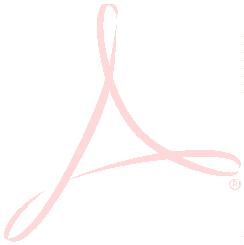 